به نام ایزد  دانا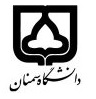 (کاربرگ طرح درس)                   تاریخ بهروز رسانی:               دانشکده     ..هنر....................                                               نیمسال اول/دوم سال تحصیلی 97-98بودجهبندی درسمقطع: کارشناسی□  کارشناسی ارشد□  دکتری□مقطع: کارشناسی□  کارشناسی ارشد□  دکتری□مقطع: کارشناسی□  کارشناسی ارشد□  دکتری□تعداد واحد: نظری2.تعداد واحد: نظری2.فارسی:طرح اشیا در تمدن اسلامیفارسی:طرح اشیا در تمدن اسلامینام درسپیشنیازها و همنیازها:پیشنیازها و همنیازها:پیشنیازها و همنیازها:پیشنیازها و همنیازها:پیشنیازها و همنیازها:لاتین:لاتین:نام درسشماره تلفن اتاق:شماره تلفن اتاق:شماره تلفن اتاق:شماره تلفن اتاق:مدرس/مدرسین: عاطفه شفیعیمدرس/مدرسین: عاطفه شفیعیمدرس/مدرسین: عاطفه شفیعیمدرس/مدرسین: عاطفه شفیعیمنزلگاه اینترنتی:منزلگاه اینترنتی:منزلگاه اینترنتی:منزلگاه اینترنتی:پست الکترونیکی:پست الکترونیکی:پست الکترونیکی:پست الکترونیکی:برنامه تدریس در هفته و شماره کلاس:برنامه تدریس در هفته و شماره کلاس:برنامه تدریس در هفته و شماره کلاس:برنامه تدریس در هفته و شماره کلاس:برنامه تدریس در هفته و شماره کلاس:برنامه تدریس در هفته و شماره کلاس:برنامه تدریس در هفته و شماره کلاس:برنامه تدریس در هفته و شماره کلاس:اهداف درس: آشنایی با فرم و نقوش آثار دوره اسلامی و طراحی بر اساس آثار دوره اسلامیاهداف درس: آشنایی با فرم و نقوش آثار دوره اسلامی و طراحی بر اساس آثار دوره اسلامیاهداف درس: آشنایی با فرم و نقوش آثار دوره اسلامی و طراحی بر اساس آثار دوره اسلامیاهداف درس: آشنایی با فرم و نقوش آثار دوره اسلامی و طراحی بر اساس آثار دوره اسلامیاهداف درس: آشنایی با فرم و نقوش آثار دوره اسلامی و طراحی بر اساس آثار دوره اسلامیاهداف درس: آشنایی با فرم و نقوش آثار دوره اسلامی و طراحی بر اساس آثار دوره اسلامیاهداف درس: آشنایی با فرم و نقوش آثار دوره اسلامی و طراحی بر اساس آثار دوره اسلامیاهداف درس: آشنایی با فرم و نقوش آثار دوره اسلامی و طراحی بر اساس آثار دوره اسلامیامکانات آموزشی مورد نیاز: ویدئو پروژکتورامکانات آموزشی مورد نیاز: ویدئو پروژکتورامکانات آموزشی مورد نیاز: ویدئو پروژکتورامکانات آموزشی مورد نیاز: ویدئو پروژکتورامکانات آموزشی مورد نیاز: ویدئو پروژکتورامکانات آموزشی مورد نیاز: ویدئو پروژکتورامکانات آموزشی مورد نیاز: ویدئو پروژکتورامکانات آموزشی مورد نیاز: ویدئو پروژکتورامتحان پایانترمامتحان میانترمارزشیابی مستمر(کوئیز)ارزشیابی مستمر(کوئیز)فعالیتهای کلاسی و آموزشیفعالیتهای کلاسی و آموزشینحوه ارزشیابینحوه ارزشیابی12 نمرهنداردنداردندارد8 نمره8 نمرهدرصد نمرهدرصد نمرهمبانی هنرهای فلزکاری و... : فائق توحیدی. مجموعه کتابهای هنر ایران: آرتور ابهام پوپ. مجموعه کتابهای تاریخ هنر ایران: انتشارات مولی. شاهکارهای هنر ایران: پوپ. تجزیه و تحلیل آثار هنرهای تجسمی: جنسن. مبادی هنرهای تجسمی: دنیس. طراحی محصول: نورمن. راهنمای صنایع اسلامی: دیماند. هنر و معماری اسلامی : بلر. هنر و معماری اسلامی: اتینگهاوزن و....مبانی هنرهای فلزکاری و... : فائق توحیدی. مجموعه کتابهای هنر ایران: آرتور ابهام پوپ. مجموعه کتابهای تاریخ هنر ایران: انتشارات مولی. شاهکارهای هنر ایران: پوپ. تجزیه و تحلیل آثار هنرهای تجسمی: جنسن. مبادی هنرهای تجسمی: دنیس. طراحی محصول: نورمن. راهنمای صنایع اسلامی: دیماند. هنر و معماری اسلامی : بلر. هنر و معماری اسلامی: اتینگهاوزن و....مبانی هنرهای فلزکاری و... : فائق توحیدی. مجموعه کتابهای هنر ایران: آرتور ابهام پوپ. مجموعه کتابهای تاریخ هنر ایران: انتشارات مولی. شاهکارهای هنر ایران: پوپ. تجزیه و تحلیل آثار هنرهای تجسمی: جنسن. مبادی هنرهای تجسمی: دنیس. طراحی محصول: نورمن. راهنمای صنایع اسلامی: دیماند. هنر و معماری اسلامی : بلر. هنر و معماری اسلامی: اتینگهاوزن و....مبانی هنرهای فلزکاری و... : فائق توحیدی. مجموعه کتابهای هنر ایران: آرتور ابهام پوپ. مجموعه کتابهای تاریخ هنر ایران: انتشارات مولی. شاهکارهای هنر ایران: پوپ. تجزیه و تحلیل آثار هنرهای تجسمی: جنسن. مبادی هنرهای تجسمی: دنیس. طراحی محصول: نورمن. راهنمای صنایع اسلامی: دیماند. هنر و معماری اسلامی : بلر. هنر و معماری اسلامی: اتینگهاوزن و....مبانی هنرهای فلزکاری و... : فائق توحیدی. مجموعه کتابهای هنر ایران: آرتور ابهام پوپ. مجموعه کتابهای تاریخ هنر ایران: انتشارات مولی. شاهکارهای هنر ایران: پوپ. تجزیه و تحلیل آثار هنرهای تجسمی: جنسن. مبادی هنرهای تجسمی: دنیس. طراحی محصول: نورمن. راهنمای صنایع اسلامی: دیماند. هنر و معماری اسلامی : بلر. هنر و معماری اسلامی: اتینگهاوزن و....مبانی هنرهای فلزکاری و... : فائق توحیدی. مجموعه کتابهای هنر ایران: آرتور ابهام پوپ. مجموعه کتابهای تاریخ هنر ایران: انتشارات مولی. شاهکارهای هنر ایران: پوپ. تجزیه و تحلیل آثار هنرهای تجسمی: جنسن. مبادی هنرهای تجسمی: دنیس. طراحی محصول: نورمن. راهنمای صنایع اسلامی: دیماند. هنر و معماری اسلامی : بلر. هنر و معماری اسلامی: اتینگهاوزن و....منابع و مآخذ درسمنابع و مآخذ درستوضیحاتمبحثشماره هفته آموزشیآشنایی با تمدن اسلامی و ویژگیهای آن1آشنایی با طرح و نقش آثار پیش از اسلام2آشنایی با کلیات میاحث مربوط به فلسفه هنر اسلامی3آشنایی با مباحث مربوط به ریاضیات و علوم در دوره اسلامی4آشنایی با طرح و نقش آثار قرون اولیه اسلامی5آشنایی با طرح و نقش آثار دوره سلجوقی6آشنایی با طرح و نقش آثار تیموری7آشنایی با طرح و نقش آثار صفوی8آشنایی با طرح و نقش آثار قاجار9آشنایی با طرح و نقش آثار تمدن های اسلامی10بیان مباحث مربوط به تجزیه و تحلیل اثار11بیان مباحث مربوط به علم ارگونومی12بیان مباحث بیونیک و گشتالت13بیان مباحث مربوط به طراحی شی جدید 14ارائه تحقیق دانشجویان(هر دانشجو یک اثر از دوره اسلامی را انتخاب و مورد تجزیه و تحلیل قرار میدهد)15ارائه تحقیق دانشجویان16